Datum: 23. 8. 2019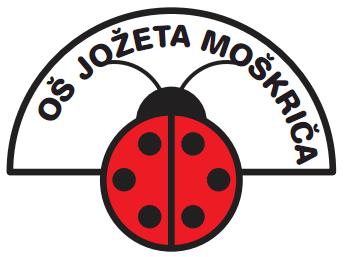 OBVESTILOPričetek pouka bo v ponedeljek, 2. septembra 2019.ZA UČENCE OD 2. DO 9. RAZREDA OB 8.20v matičnih učilnicah oddelkaVsi učenci bodo imeli prvi dve uri z razrednikom ter sorazrednikom in nato pouk po urniku še tri šolske ure. Urnike vam bodo razdelili razredniki.Prehrana bo ta dan organizirana za vse učence, ki ste se na prehrano prijavili v mesecu juniju. Če so se vaše potrebe spremenile, to že prvi šolski dan ustrezno popravite v tajništvu oziroma se naročite na obroke preko šolskega elektronskega naslova os-jozemoskric.lj@guest.arnes.si Prevoz iz Tomačevega bo organiziran po razporedu, ki bo objavljen na spletni strani in v vetrolovu šole najkasneje v četrtek, 29. 8. 2019.Podaljšano bivanje in kosilo bo organizirano za prijavljene učence.Z jutranjim varstvom, razen z varstvom za vozače, pričnemo z naslednjim dnem.PRVOŠOLČKI:Učenke in učenci 1. razreda se boste zbrali skupaj s svojimi starši ob 10. uri pred šolo.Nato boste skupaj z učiteljicami odšli v svoje matične učilnice v prizidku šole. Srečanje bo trajalo približno eno uro.Naslednji dan v torek, 3. septembra, se prične tudi za vas redni pouk ob 8.20.Vodstvo šole